QuitManager New Group Clinic Set-up 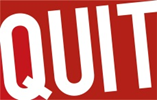 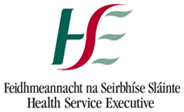 Complete one form per clinicAdvisor Name(s):  	Clinic NameGuidance on naming the clinic appropriately is in the attached Guidance Note.Guidance on naming the clinic appropriately is in the attached Guidance Note.Guidance on naming the clinic appropriately is in the attached Guidance Note.Guidance on naming the clinic appropriately is in the attached Guidance Note.Guidance on naming the clinic appropriately is in the attached Guidance Note.Guidance on naming the clinic appropriately is in the attached Guidance Note.Guidance on naming the clinic appropriately is in the attached Guidance Note.Type of groupWomen’s only        Men’s only           Mixed Gender Women’s only        Men’s only           Mixed Gender Women’s only        Men’s only           Mixed Gender Women’s only        Men’s only           Mixed Gender Women’s only        Men’s only           Mixed Gender Women’s only        Men’s only           Mixed Gender Women’s only        Men’s only           Mixed Gender Is this clinic part of the SHC programme? Yes        No Yes        No Yes        No Yes        No Yes        No Yes        No Yes        No Location E.g. South County DublinE.g. South County DublinE.g. South County DublinE.g. South County DublinE.g. South County DublinE.g. South County DublinE.g. South County DublinCHOIf Clinic/Service is in the community then please state the CHO e.g. CHO 7If Clinic/Service is in the community then please state the CHO e.g. CHO 7If Clinic/Service is in the community then please state the CHO e.g. CHO 7If Clinic/Service is in the community then please state the CHO e.g. CHO 7If Clinic/Service is in the community then please state the CHO e.g. CHO 7If Clinic/Service is in the community then please state the CHO e.g. CHO 7If Clinic/Service is in the community then please state the CHO e.g. CHO 7Hospital GroupIf Clinic/Service is on an Acute Hospital Site, please state which Hospital Group: e.g. Saolta.If Clinic/Service is on an Acute Hospital Site, please state which Hospital Group: e.g. Saolta.If Clinic/Service is on an Acute Hospital Site, please state which Hospital Group: e.g. Saolta.If Clinic/Service is on an Acute Hospital Site, please state which Hospital Group: e.g. Saolta.If Clinic/Service is on an Acute Hospital Site, please state which Hospital Group: e.g. Saolta.If Clinic/Service is on an Acute Hospital Site, please state which Hospital Group: e.g. Saolta.If Clinic/Service is on an Acute Hospital Site, please state which Hospital Group: e.g. Saolta.Day MonTuesWedThursFriSatSunStart DateStart TimeFinishTimeAddress (if not included in the clinic name)Eircode(Mandatory)Use Eircode look up if required. https://finder.eircode.ie/#/ Use Eircode look up if required. https://finder.eircode.ie/#/ Use Eircode look up if required. https://finder.eircode.ie/#/ Use Eircode look up if required. https://finder.eircode.ie/#/ Use Eircode look up if required. https://finder.eircode.ie/#/ Use Eircode look up if required. https://finder.eircode.ie/#/ Use Eircode look up if required. https://finder.eircode.ie/#/ Contact Person May be clerical support, receptionistMay be clerical support, receptionistMay be clerical support, receptionistMay be clerical support, receptionistMay be clerical support, receptionistMay be clerical support, receptionistMay be clerical support, receptionistTelephone NoShould be advisor’s direct contact, ideally mobile where possibleShould be advisor’s direct contact, ideally mobile where possibleShould be advisor’s direct contact, ideally mobile where possibleShould be advisor’s direct contact, ideally mobile where possibleShould be advisor’s direct contact, ideally mobile where possibleShould be advisor’s direct contact, ideally mobile where possibleShould be advisor’s direct contact, ideally mobile where possibleIntervention settingE.g. mental health acute, community, primary care, community, maternity, acute services etc.E.g. mental health acute, community, primary care, community, maternity, acute services etc.E.g. mental health acute, community, primary care, community, maternity, acute services etc.E.g. mental health acute, community, primary care, community, maternity, acute services etc.E.g. mental health acute, community, primary care, community, maternity, acute services etc.E.g. mental health acute, community, primary care, community, maternity, acute services etc.E.g. mental health acute, community, primary care, community, maternity, acute services etc.